Notice of Safety Concerns – FVPP01If you have imminent, escalating or grave safety concerns during or after an assessment or non-violence programme that are additional to the concerns that led to the protection order, you must notify the Registrar and the Police without delay. Oranga Tamariki must be notified also if there is a perceived risk to a protected child.Police notifications go to your local Police Family Violence co-ordinator and a copy should also be sent to FV.PNHQ@police.govt.nz Safety ConcernsService provider and facilitator detailsThe information in this form has been completed by the approved facilitator named belowConcerns arising from Non-Violence Programme - attendance directed under the Family Violence Act 2018Concerns arising from Non-Violence Programme - attendance as part of pre-sentencing in the Criminal CourtConcerns arising from Safety Programme attended by protected personConcerns arising from Safety Programme attended by protected personConcerns arising from Safety Programme attended by protected personClient name:Court Reference No.:Client contact details:For Non-Violence Programmes:For Non-Violence Programmes:For Non-Violence Programmes:For Non-Violence Programmes:For Non-Violence Programmes:No. of sessions agreed:No. of sessions agreed:No. of sessions attended:Date of last session:Date of last session:Failed to attend on:A Notice of Non-compliance (FVPP04) accompanies this form.A Notice of Non-compliance (FVPP04) accompanies this form.A Notice of Non-compliance (FVPP04) accompanies this form.A Notice of Non-compliance (FVPP04) accompanies this form.I have concerns about the safety of a protected person/victim and believe there is an imminent, escalating, or grave risk to their safety, which is in addition to those that led to the making of the protection order.I have concerns about the safety of a protected person/victim and believe there is an imminent, escalating, or grave risk to their safety, which is in addition to those that led to the making of the protection order.I have concerns about the safety of a protected person/victim and believe there is an imminent, escalating, or grave risk to their safety, which is in addition to those that led to the making of the protection order.I have had information from:The non-violence programme clientThe victim/protected person or their representativeAnother sourceDetail risk factors and concerns and implications for any protected children (including each child’s name and date of birth/age if known):Detail risk factors and concerns and implications for any protected children (including each child’s name and date of birth/age if known):Detail risk factors and concerns and implications for any protected children (including each child’s name and date of birth/age if known):I have taken the following action(s):I have taken the following action(s):I have taken the following action(s):I have taken the following action(s):Notified the police (required)Notified Oranga Tamariki (required if children involved)Notified the victim (or their service provider)Other action Detail of all actions taken:Detail of all actions taken:Detail of all actions taken:Detail of all actions taken:In my opinion releasing this notification to the respondent may undermine the safety of the protected person/victim.Detail:Detail: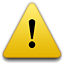 Providers please note: even if you have indicated that releasing this notification to the respondent may undermine someone’s safety, the decision to notify sits entirely with the Court. You are still obliged by law to file this notice.Please indicate whether you have discussed this notice with the participant:Please indicate whether you have discussed this notice with the participant:I have not discussed with the participant that I am filing a Notice of Safety Concerns because I believe that to do so would result in an increased risk to the safety of a protected person.I have discussed my concerns and the actions I have taken, including the filing of this notice, with the participant.Organisation nameFacilitator nameDate